Załącznik nr 1 do Specyfikacji Warunków ZamówieniaOFERTA na usługę utrzymania zieleni i czystości parku pofortecznego, na terenie Hevelianum w Gdańsku, znak DPZ.26.1.2023 *należy wskazać**(zgodnie z zaleceniem Komisji Europejskiej z dnia 6 maja 2003 r. (Dz.U. L 124 z 20.5.2003, s. 36). Mikroprzedsiębiorstwo: przedsiębiorstwo, które zatrudnia mniej niż 10 osób i którego roczny obrót lub roczna suma bilansowa nie przekracza 2 milionów EUR. Małe przedsiębiorstwo: przedsiębiorstwo, które zatrudnia mniej niż 50 osób i którego roczny obrót lub roczna suma bilansowa nie przekracza 10 milionów EUR. Średnie przedsiębiorstwa: przedsiębiorstwa, które nie są mikroprzedsiębiorstwami ani małymi przedsiębiorstwami i które zatrudniają mniej niż 250 osób i których roczny obrót nie przekracza 50 milionów EUR lub roczna suma bilansowa nie przekracza 43 milionów EUR.)W odpowiedzi na ogłoszenie o przetargu oferuję wykonanie przedmiotu zamówienia za łączną cenę (tabela 1 oraz tabela 2):netto: …………………….zł podatek VAT: …..% brutto - ............................. zł (słownie brutto............................................................................................).Zgodnie z poniższym zestawieniem:Okres od 01 maja 2023 r. do 30 czerwca 2023 r. – wg obowiązującej na dzień złożenia oferty stawki minimalnego wynagroodzenia.Okres od 01 lipca 2023 r. do 30 kwietnia 2025 r. – wg stawki minimalnego wynagrodzenia obowiązującej od dnia 01.07.2023 r.Oferuję wykonanie w ramach umowy, w cenie ryczałtowej oferty, dodatkowych wycinek drzew oraz cięć pielęgnacyjnych, ponad wymagane opisem przedmiotu zamówienia minimum 20 drzew i 30 cięć pielęgnacyjnych, w ilości* (*należy wybrać jedną z poniższych opcji poprzez zaznaczenie X):  0 dodatkowych drzew oraz 0 cięć pielęgnacyjnych ponad wskazane wyżej minimum   5 dodatkowych drzew oraz 3 cięcia pielęgnacyjne ponad wskazane wyżej minimum   10 dodatkowych oraz 7 cięć pielęgnacyjnych ponad wskazane wyżej minimum   15 dodatkowych drzew oraz 11 cięć pielęgnacyjnych ponad wskazane wyżej minimum   20 dodatkowych drzew oraz 15 cięć pielęgnacyjnych ponad wskazane wyżej minimum  Oferuję termin płatności: ………. dni (minimalny wymagany termin płatności to 14 dni, zaś maksymalny 30 dni).Cena oferty jest ceną ryczałtową i obejmuje wszystkie koszty związane z realizacja zamówienia, w tym m.in. koszty osobowe, koszty transportu. Zamówienie wykonam w terminie wskazanym w SWZ.Akceptuję wskazany w SWZ termin związania ofertą.Zamówienie wykonam* (* niepotrzebne skreślić): samodzielnie* - przy udziale podwykonawców, którym zlecę do wykonania wskazaną poniżej część zamówienia: *:7. Złożenie oferty spowoduje powstania u zamawiającego obowiązku podatkowego zgodnie z ustawą z dnia 11 marca 2004 r. o podatku od towarów i usług (t.j. Dz. U. z 2022 r. poz. 931 ze zm.).	 Tak/ nie* (niepotrzene skreślić)Jeśli złożenie oferty spowoduje powstania u zamawiającego obowiązku podatkowego zgodnie z ustawą z dnia 11 marca 2004 r. o podatku od towarów i usług, o którym mowa w ust. 8, wskazuję następujące informacje:1) nazwy (rodzaj) towaru lub usługi, których dostawa lub świadczenie będą prowadziły do powstania obowiązku podatkowego: ……………………………………………………………………………..2) wskazania wartości towaru lub usługi objętego obowiązkiem podatkowym zamawiającego, bez kwoty podatku: ………………………………………………………………………………………3) wskazania stawki podatku od towarów i usług, która zgodnie z wiedzą wykonawcy, będzie miała zastosowanie: …………………………………………………………………………………………Osoba odpowidzialna za koordynację prac i działań podczas realizacji Umowy: – 					 (imię i nazwisko), mail: 					
tel:				 odpowiedzialny.Dokument należy opatrzyć kwalifikowanym podpisem elektronicznym lub podpisem zaufanym lub podpisem osobistym osoby uprawnionej do reprezentowania wykonawcy/ podmiotu udostępniającego zasobyZałącznik nr 2 do SWZ..................................................../pieczęć firmowa/Oświadczenie* o niepodleganiu wykluczeniu, spełnianiu warunków udziału w postępowaniu, składane na podstawie art. 125 ust. 1 ustawy Pzp z dnia 11 września 2019r. Prawo zamówień publicznychWykonawcy/ podmiotu udostępniającego wykonawcy swoje zasoby**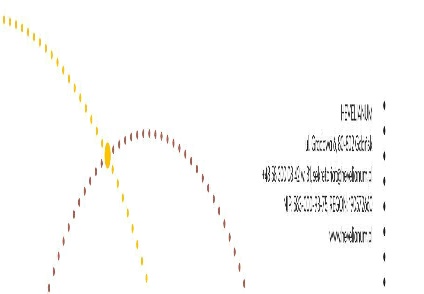 Na potrzeby postępowania o udzielenie zamówienia publicznego pn. usługa utrzymania zieleni i czystości parku pofortecznego, na terenie Hevelianum w Gdańsku, znak DPZ.26.1.2023, oświadczam, co następuje:OŚWIADCZENIE O NIEPODLEGANIU WYKLUCZENIU Oświadczam, że:nie podlegam wykluczeniu z postępowania na podstawie: 
art. 108 ust 1 ustawy Pzp.zachodzą w stosunku do mnie podstawy wykluczenia z postępowania na podstawie art. …………. ustawy Pzp (podać mającą zastosowanie podstawę wykluczenia spośród wymienionych w art. 108 ust. 1 pkt 1, 2 i 5). Jednocześnie oświadczam, że w związku z ww. okolicznością, na podstawie art. 110 ust. 2 ustawy Pzp podjąłem następujące środki naprawcze:	 ………………………………………………………………………………………………………………….nie podlegam wykluczeniu z postępowania na podstawie na podstawie art. 7 ust. 1 Ustawy z dnia 13 kwietnia 2022 r. o szczególnych rozwiązaniach w zakresie przeciwdziałania wspieraniu agresji na Ukrainę oraz służących ochronie bezpieczeństwa narodowego.OŚWIADCZENIE O SPEŁNIANIU WARUNKÓW UDZIAŁU W POSTĘPOWANIUOświadczam, że spełniam warunki udziału w postępowaniu określone przez Zamawiającego w pkt VI SWZ.Oświadczam, że w celu wykazania spełniania warunków udziału w postępowaniu, określonych przez Zamawiającego w pkt VI …… SWZ (wskazać właściwą jednostkę redakcyjną SWZ, w której określono warunki udziału w postępowaniu), polegam na zasobach następującego/ych podmiotu/ów:……………………………………………………………………………………………………………………………………………………………………………………………………………………………………………………………………w następującym zakresie: ………………………………………………………………………………………………………………………………..………………………………………………………………………………………………………………………………..OŚWIADCZENIE DOTYCZĄCE PODANYCH INFORMACJIOświadczam, że wszystkie informacje podane w powyższych oświadczeniach są aktualne i zgodne z prawdą oraz zostały przedstawione z pełną świadomością konsekwencji wprowadzenia Zamawiającego w błąd przy przedstawianiu informacji.INFORMACJA DOTYCZĄCA DOSTĘPU DO PODMIOTOWYCH ŚRODKÓW DOWODOWYCHWskazuję następujące podmiotowe środki dowodowe, które Zamawiający posiada i potwierdzam ich prawidłowość i aktualność:1) .............................................................................................................................(wskazać podmiotowy środek dowodowy, dokładne dane referencyjne dokumentacji)2) .............................................................................................................................(wskazać podmiotowy środek dowodowy, dokładne dane referencyjne dokumentacji)*W przypadku składania oferty przez Wykonawców ubiegających się wspólnie o udzielenie zamówienia niniejsze oświadczenie składa każdy z Wykonawców**niepotrzebne skreślićDokument należy podpisać kwalifikowanym podpisem elektronicznym, podpisem zaufanym lub podpisem osobistym. Załącznik nr 3do Specyfikacji Warunków Zamówienia WYKAZ ZREALIZOWANYCH USŁUG  *W tabeli należy wskazać wszystkie informacje pozwalające na ocenę spełnienia warunku określonego w pkt VI.2.1)  lit. a) SWZ.	Do Wykazu należy załączyć dowody określające, czy te dostawy zostały wykonane należycie, przy czym dowodami, o których mowa, są referencje bądź inne dokumenty sporządzone przez podmiot, na rzecz którego dostawy zostały wykonane, a jeżeli wykonawca z przyczyn niezależnych od niego nie jest w stanie uzyskać tych dokumentów – oświadczenie wykonawcyDokument należy podpisać kwalifikowanym podpisem elektronicznym, podpisem zaufanym lub podpisem osobistym. Załącznik nr 4 do SWZWYKAZ OSÓB,
SKIEROWANYCH PRZEZ WYKONAWCĘ DO REALIZACJI ZAMÓWIENIA PUBLICZNEGO*Np. pracownik, umowa cywilno-prawna, udostępnienie przez inny podmiot  Dokument należy podpisać kwalifikowanym podpisem elektronicznym, podpisem zaufanym lub podpisem osobistym. Załącznik nr 5do Specyfikacji Warunków Zamówienia Zobowiązanie podmiotudo oddania do dyspozycji Wykonawcyniezbędnych zasobów na potrzeby wykonania zamówieniaJa: ……………………………………………………………………………………………………(imię i nazwisko osoby uprawnionej do reprezentowania podmiotu, stanowisko – właściciel, członek zarządu, prokurent, pełnomocnik, itp.)Działając w imieniu i na rzecz: ……………………………………………………………………….………………………...(nazwa podmiotu)Zobowiązuję się do oddania niżej wymienionych zasobów na potrzeby wykonania zamówienia:…………………………………………………………………………………………………………………………………………………………………………………………………………(określenie zasobu: sytuacja finansowa lub ekonomiczna, zdolność techniczna lub zawodowa)do dyspozycji Wykonawcy:……………………………………………………………………………………………………(nazwa Wykonawcy)w trakcie wykonywania zamówienia pn. usługa utrzymania zieleni i czystości parku pofortecznego, na terenie Hevelianum w Gdańsku, znak DPZ.26.1.2023, oświadczam, iż:udostępniam Wykonawcy ww. zasoby, w następującym zakresie:………………………………………………………………………………………………………………………………………………………………………………………………………………………………………………………………………………………………………………sposób wykorzystania udostępnionych przeze mnie zasobów, przez Wykonawcę, przy wykonywaniu zamówienia publicznego będzie następujący:………………………………………………………………………………………………………………………………………………………………………………………………………………………………………………………………………………………………………………zakres mojego udziału przy wykonywaniu zamówienia publicznego będzie następujący:………………………………………………………………………………………………………………………………………………………………………………………………………………………………………………………………………………………………………………okres mojego udziału przy wykonywaniu zamówienia publicznego będzie następujący:………………………………………………………………………………………………………………………………………………………………………………………………………………………………………………………………………………………………………………Dokument należy opatrzyć kwalifikowanym podpisem elektronicznym lub podpisem zaufanym lub podpisem osobistym osoby uprawnionej do reprezentowania wykonawcy/ podmiotu udostępniającego zasobyZałącznik nr 6 do SWZOświadczenie Wykonawców wspólnie ubiegających się o udzielenie zamówienia  z art. 117 ust. 4 ustawy z dnia 11 września 2019r. Prawo zamówień publicznychNazwa postępowania: usługa utrzymania zieleni i czystości parku pofortecznego, na terenie Hevelianum w Gdańsku, znak DPZ.26.1.2023My, Wykonawcy wspólnie ubiegający się o udzielenie zamówienia publicznego:Niniejszym oświadczamy, że następująy Wykonawcy wykonają wymienione poniżej usługi:Dokument należy opatrzyć kwalifikowanym podpisem elektronicznym lub podpisem zaufanym lub podpisem osobistym osoby uprawnionej do reprezentowania wykonawcy/ podmiotu udostępniającego zasobyNazwa (firma) i adres wykonawcy 
(wykonawców wspólnie ubiegających się o udzielenie zamówienia)…………………………………..…………………………………………………………….……………………………………………….……………………………………………. *Regon (w przypadku wykonawców występujących wspólnie należy podać Regon każdego z Wykonawców)………………………………………………………………………………………………*Adres do korespondencji………………………………………………..……………………………………….…… ……………………………………………..*Numer telefonu………………………………………………*Adres poczty elektronicznej na którą należy wysyłać korespondencję związaną z postępowaniem..…………………………………………………………………………………………… *Wykonawca zgodnie z przepisami ustawy z dnia 6 marca 2018 r. Prawo przedsiębiorców (t.j. Dz. U. z 2021 r. poz. 162.) jest:	mikro przedsiębiorcą**                    małym przedsiębiorcą**	średnim przedsiębiorcą**	inne**Przedmiot Cena jednostkowa netto za 1 okres rozliczeniowy wykonywania usługi Ilość okresów rozliczeniowych Wartość netto w całym okresie wykonywania umowy Wartość brutto w całym okresie wykonywania umowyPrace ogrodnicze związane z utrzymaniem i pielęgnacją zieleni parkowej 2 Prace pielęgnacyjne związane z prowadzeniem gospodarki drzewostanem 2Prace porządkowe związane z utrzymaniem czystości w parku 2 Razem Przedmiot Cena jednostkowa netto za 1 okres rozliczeniowy wykonywania usługi Ilość okresów rozliczeniowych Wartość netto w całym okresie wykonywania umowy Wartość brutto w całym okresie wykonywania umowyPrace ogrodnicze związane z utrzymaniem i pielęgnacją zieleni parkowej 14 Prace pielęgnacyjne związane z prowadzeniem gospodarki drzewostanem 14Prace porządkowe związane z utrzymaniem czystości w parku 22Razem L.p. Nazwa/firma podwykonawcy Wskazanie zakresu części zlecanej podwykonawcy zamówienia kwotowo lub w % Lp. Przedmiot usługi *Miejsce wykonaniaData wykonania (dzień, miesiąc, rok) Podmiot, na rzecz którego usługi zostały wykonane  1Powierzchnia: ………..□ koszenie trawników,□ cięcie żywopłotów,□ pielęgnację krzewów, róż i roślin okrywowych □ prace porządkowe związane z utrzymaniemczystości w parku*należy wpisać oraz zaznaczyć poprzez wstawienie „X” zrealizowany zakres usługi……………………………………………………….. 2 pielęgnacja drzewostanu:…… szt. drzew rosnących na terenach zabytkowych, w tym wykonywanie cięć pielęgnacyjnych drzew………………………tereny objęte ochroną w rozumieniu art. 7 lub art. 22 ustawy z dnia 23 lipca 2003 r. o ochronie zabytków i opiece nad zabytkami (t.j. Dz. U. z 2022 r. poz. 840),TAK/NIE*Niewłaściwe skreslićLp. Imię i nazwisko Kwalifikacje zawodowe (podać wymagane w SIWZ kwalifikacje) Doświadczenie Podstawa dysponowania osobą* Zakres czynności wykonywanych  w ramach zamówienia Kwalifikacje określone w art. 37b ust.1 ustawy o ochronie zabytków i opiece nad zabytkami Kierownik prac ogrodniczych  i pielęgnacyjnych Kwalifikacje określone w art. 37b ust. 3 ustawy o ochronie zabytków i opiece nad zabytkami Ogrodnik Kwalifikacje określone w art. 37b ust. 3 ustawy o ochronie zabytków i opiece nad zabytkami Ogrodnik Kwalifikacje określone w art. 37b ust. 3 ustawy o ochronie zabytków i opiece nad zabytkami Ogrodnik Kwalifikacje określone w art. 37b ust. 3 ustawy o ochronie zabytków i opiece nad zabytkami Pilarz Kwalifikacje określone w art. 37b ust. 3 ustawy o ochronie zabytków i opiece nad zabytkami Pilarz Ekipa sprzątająca Ekipa sprzątająca Ekipa kosząca Ekipa kosząca Ekipa kosząca Ekipa kosząca Ekipa kosząca Pełna nazwa WykonawcySiedziba (ulica, miejscowość)NIPOsoby uprawnione do ReprezentacjiPełna nazwa WykonawcySiedziba (ulica, miejscowość)Usługi, które będą wykonywane przez Wykonawcę